Temario Séptimos Básicos – Lenguaje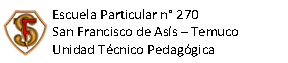 Temario Séptimos Básicos – LenguajeContenidos a considerarContenidos a considerarSugerencias de estudioGénero narrativo (Estructura o partes de la narración; Tipos de narradores, Tipos de personajes, tipos de ambientes; Subgéneros literarios (leyenda, mito, cuento, fábula, novela)Género lírico (Elementos del texto poético: hablante lírico, objeto lírico, actitudes, temple, rimas; Figuras literarias).Género dramático (Obra dramática y teatral, conflicto dramático, estructuras internas y externas de la obra dramática, lenguaje teatral).Textos no literarios (entrevista, crítica periodística)Factores de la comunicación (emisor, receptor, mensaje, canal y código).Género narrativo (Estructura o partes de la narración; Tipos de narradores, Tipos de personajes, tipos de ambientes; Subgéneros literarios (leyenda, mito, cuento, fábula, novela)Género lírico (Elementos del texto poético: hablante lírico, objeto lírico, actitudes, temple, rimas; Figuras literarias).Género dramático (Obra dramática y teatral, conflicto dramático, estructuras internas y externas de la obra dramática, lenguaje teatral).Textos no literarios (entrevista, crítica periodística)Factores de la comunicación (emisor, receptor, mensaje, canal y código).Texto del Estudiante Revisión de GUÍAS aplicadas durante el año académico. Tipos de preguntasNúmero de Preguntas Número de Preguntas Selección múltipleDesarrollo3535Contenidos a considerarContenidos a considerarSugerencias de estudioGénero narrativo (Estructura o partes de la narración; Tipos de narradores, Tipos de personajes, tipos de ambientes; Subgéneros literarios (leyenda, mito, cuento, fábula, novela)Género lírico (Elementos del texto poético: hablante lírico, objeto lírico, actitudes, temple, rimas; Figuras literarias).Género dramático (Obra dramática y teatral, conflicto dramático, estructuras internas y externas de la obra dramática, lenguaje teatral).Textos no literarios (entrevista, crítica periodística)Factores de la comunicación (emisor, receptor, mensaje, canal y código).Género narrativo (Estructura o partes de la narración; Tipos de narradores, Tipos de personajes, tipos de ambientes; Subgéneros literarios (leyenda, mito, cuento, fábula, novela)Género lírico (Elementos del texto poético: hablante lírico, objeto lírico, actitudes, temple, rimas; Figuras literarias).Género dramático (Obra dramática y teatral, conflicto dramático, estructuras internas y externas de la obra dramática, lenguaje teatral).Textos no literarios (entrevista, crítica periodística)Factores de la comunicación (emisor, receptor, mensaje, canal y código).Texto del Estudiante Revisión de GUÍAS aplicadas durante el año académico. Tipos de preguntasNúmero de Preguntas Número de Preguntas Selección múltipleDesarrollo3535